Bruderschaft/Verein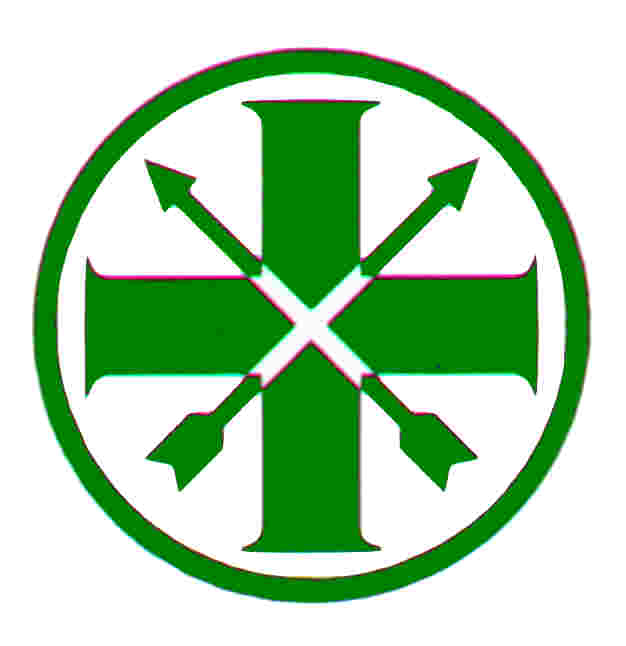 Name der Bruderschaft/des VereinsVerantwortlicher AnsprechpartnerEmail-Kontaktadresse UND Telefonnummer Ordnungsnummer: Ord.-Nr.Diözesanverband PaderbornDiözesanschießmeisterRudolf BrachtBegonienstraße 1133154 SalzkottenAnmeldung zum Lehrgang „Sachkunde Sportschützen“Bitte pro Anmeldeformular nur einen Teilnehmer/eine Teilnehmerin per PC bzw. in Druckbuchstaben melden.Der Teilnehmer/die Teilnehmerin muss zum Zeitpunkt der Prüfung das 18. Lebensjahr vollendet haben.Hiermit melden wir verbindlich das aufgeführte Mitglied an:Lehrgang am:	     Nachname:	     	eVewa-Nr.: 	         Vorname:	     Geburtsdatum, -ort:	     Straße, Nr:	     PLZ und Ort:	     Mitglied in der Bruderschaft/dem Verein seit:      Bescheinigung der Bruderschaft/des Vereins:Hiermit bestätigt die Bruderschaft/der Verein, dass das o.g. Mitglied die erforderlichen Fertigkeiten im Schießen beim sportlichen Training/Wettkampf in folgenden Disziplinen erworben hat (bitte zutreffendes ankreuzen): Luft-/CO2-Gewehr	 Luftpistole KK-Gewehr	 Freie Pistole	 KK-Sportpistole	 KK-Standartpistole	 Standartpistole Großkaliber	 Sportpistole Zentralfeuer Ordonanzgewehr	 Scheibengewehr Großkaliber	 Zimmerstutzen                       Datum		 Unterschrift des Brudermeisters/Vorsitzenden Die Anmeldebestätigung sowie die Rechnung für die Lehrgangsgebühr erfolgt per E-Mail !